Weekly Schedule for May 4 - 8Suggested schedule, only!  Anything in red has a supporting document to go with it. Some items you may have printed previously.Joke: What kind of cheese does not belong to you? (Answer at the bottom of the page)= please email photo of completed project.                                                                Answer to the joke:  Nacho cheese!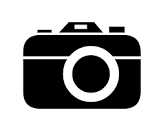 Monday, May the 4thTuesday, May 5thWednesday, May 6thThursday, May 7thFriday, May 8thProfessional Day today!You can continue onZones chart Zones chart Zones chart Zones chart with our usual schedule or ??  Mindful moment:Mindful PosingMindful moment:Mindful PosingMindful moment:Mindful PosingMindful moment:Mindful PosingWhatever you do…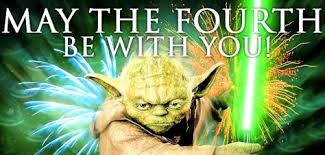 Daily reading x 20 min.Gr.2 RAZBook club: Read Ch.7,8 Daily reading x 20 min.Gr. 2 complete a Story Study sheet on “Scooter in the Outside”, assigned in you class EPIC account)Book club: Read ch.9,10Daily reading x 20 min.Gr.2 RAZBook club: Do Question response Sheet: Q. 1&2 for chapter 1-10 Daily reading x 20 min.Gr.2 RAZBook club: Work on a page of your choice in Book Club packageTime Capsule project: Continued  ~ 10 min.Time Capsule project: Continued  ~ 10 min.Book Club Meeting @ 11 a.m. (discussing book and Chapters 1-10 questions)Book Club read ch. 6Weekly Writing Assignment:  Instructions for the Perfect Day! (Grade 3’s could write on lined paper to add more detail.)Journal entry: If I had a super-power it would be…(tell me what you would do)(One photo of any journal entry form this week.)Make a mother’s day card, letter, picture, craft for Sunday?Journal entry: Tell me about the best game/thing to play/do outside in the springHaven’t finished your sign project? This is the last week I will be collecting photos,Optional Gr.2 TEAMS Meeting @ 12 p.m. (bring something to share) Would love to see you!Optional Gr.3 TEAMS Meeting @ 12 p.m.  (bring something to share) Would love to see you!Gr.2 Printing  (Practice page 15)Gr.3 Handwriting (Practice page 2)Mark your math booklet, unless you did IXL.Start your Design Challenge this week:Noisemaker!MATH: Gr.2 math booklet (a few pages) or IXL R.8 – R.10Gr.3 math booklet (a few pages) &/or IXL Y.1 – Y.4MATH: Gr.2 math booklet (a few pages) or IXL R.11, R.12Gr.3 math booklet (a few pages) &/or IXL Y.5 – Y.8MATH: Gr.2 math booklet (a few pages) or IXL O.1, O.2Gr.3 math booklet (a few pages) &/or IXL Y.9 - 12MATH: Gr.2 math booklet (a few pages) or IXL O.3Gr.3 math booklet (a few pages) &/or IXL Y.13, F.3Daily physical activityDaily physical activityDaily physical activityDaily physical activity